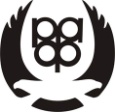 «LADA RALLY CUP» 2017годаЗАЯВКА (Личный зачет)Ралли «Санкт-Петербург 2017»15 – 16 сентября 2017«LADA RALLY CUP» 2017годаЗАЯВКА (Личный зачет)Ралли «Санкт-Петербург 2017»15 – 16 сентября 2017«LADA RALLY CUP» 2017годаЗАЯВКА (Личный зачет)Ралли «Санкт-Петербург 2017»15 – 16 сентября 2017«LADA RALLY CUP» 2017годаЗАЯВКА (Личный зачет)Ралли «Санкт-Петербург 2017»15 – 16 сентября 2017«LADA RALLY CUP» 2017годаЗАЯВКА (Личный зачет)Ралли «Санкт-Петербург 2017»15 – 16 сентября 2017«LADA RALLY CUP» 2017годаЗАЯВКА (Личный зачет)Ралли «Санкт-Петербург 2017»15 – 16 сентября 2017«LADA RALLY CUP» 2017годаЗАЯВКА (Личный зачет)Ралли «Санкт-Петербург 2017»15 – 16 сентября 2017«LADA RALLY CUP» 2017годаЗАЯВКА (Личный зачет)Ралли «Санкт-Петербург 2017»15 – 16 сентября 2017«LADA RALLY CUP» 2017годаЗАЯВКА (Личный зачет)Ралли «Санкт-Петербург 2017»15 – 16 сентября 2017«LADA RALLY CUP» 2017годаЗАЯВКА (Личный зачет)Ралли «Санкт-Петербург 2017»15 – 16 сентября 2017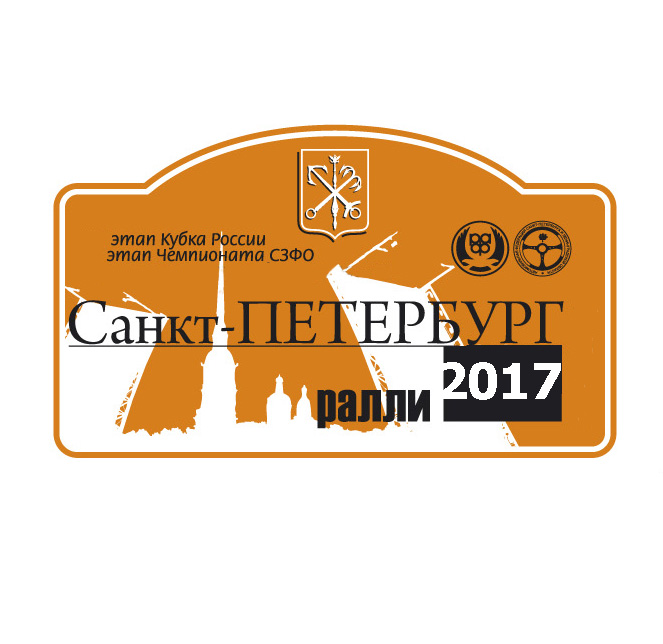 ЗАЯВИТЕЛЬ(УЧАСТНИК)ЗАЯВИТЕЛЬ(УЧАСТНИК)ЗАЯВИТЕЛЬ(УЧАСТНИК)1-й ВОДИТЕЛЬ1-й ВОДИТЕЛЬ2-й ВОДИТЕЛЬ2-й ВОДИТЕЛЬ2-й ВОДИТЕЛЬ2-й ВОДИТЕЛЬ2-й ВОДИТЕЛЬНазвание/фамилия, имя Название/фамилия, имя Фамилия, имяФамилия, имяГород, странаГород, странаГород, странаГород, страна№ телефона для связи№ телефона для связиДата рожденияДата рождения№ факса№ факсаГражданствоГражданствоАдрес электронной почтыАдрес электронной почты№ мобильного телефона№ мобильного телефона№ Лицензии Заявителя№ Лицензии Заявителя№ Лицензии Водителя№ Лицензии ВодителяВыдана НАФВыдана НАФВыдана НАФВыдана НАФКомандаКомандаПриоритетПриоритетАдрес для контактовАдрес для контактовАдрес Адрес № Паспорта№ ПаспортаДАННЫЕАВТОМОБИЛЯ / DETAILS OF THE CARДАННЫЕАВТОМОБИЛЯ / DETAILS OF THE CARДАННЫЕАВТОМОБИЛЯ / DETAILS OF THE CARДАННЫЕАВТОМОБИЛЯ / DETAILS OF THE CARДАННЫЕАВТОМОБИЛЯ / DETAILS OF THE CARДАННЫЕАВТОМОБИЛЯ / DETAILS OF THE CARДАННЫЕАВТОМОБИЛЯ / DETAILS OF THE CARДАННЫЕАВТОМОБИЛЯ / DETAILS OF THE CARДАННЫЕАВТОМОБИЛЯ / DETAILS OF THE CARДАННЫЕАВТОМОБИЛЯ / DETAILS OF THE CARДАННЫЕАВТОМОБИЛЯ / DETAILS OF THE CARДАННЫЕАВТОМОБИЛЯ / DETAILS OF THE CARДАННЫЕАВТОМОБИЛЯ / DETAILS OF THE CARМаркаМаркаОбъем двигателяОбъем двигателяОбъем двигателяОбъем двигателяМодельМодельГруппа / КлассГруппа / КлассГруппа / КлассГруппа / КлассГод выпускаГод выпуска№ омологации№ омологации№ омологации№ омологацииРеклама Организатора (Да / Нет)Реклама Организатора (Да / Нет)Реклама Организатора (Да / Нет)Сумма заявочного взноса (заполняется Организатором)Сумма заявочного взноса (заполняется Организатором)Сумма заявочного взноса (заполняется Организатором)Сумма заявочного взноса (заполняется Организатором)Сумма заявочного взноса (заполняется Организатором)Сумма заявочного взноса (заполняется Организатором)000